Référentiel d’évaluationBACCALAUREAT GENERAL ET TECHNOLOGIQUE EPSEtablissementLycée Paulette Nardal (Centre Sud)Lycée Paulette Nardal (Centre Sud)Lycée Paulette Nardal (Centre Sud)Lycée Paulette Nardal (Centre Sud)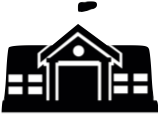 CommuneDUCOSDUCOSDUCOSDUCOSChamp d’Apprentissage n°4Champ d’Apprentissage n°4Activité Physique Sportive ArtistiqueActivité Physique Sportive ArtistiqueActivité Physique Sportive ArtistiqueActivité Physique Sportive ArtistiqueConduire et maîtriser un affrontement collectif ou interindividuel pour gagner Conduire et maîtriser un affrontement collectif ou interindividuel pour gagner Basket ballBasket ballBasket ballBasket ballPrincipes d’évaluationAFL1 : Performance et efficacité technique et tactique individuelles et collectives                                                                   AFL2 : préparation et entraînement au sein du projet collectif AFL3 :  évaluation sur 2 rôles choisis en début de cycle (arbitre, coach)AFL1 : Performance et efficacité technique et tactique individuelles et collectives                                                                   AFL2 : préparation et entraînement au sein du projet collectif AFL3 :  évaluation sur 2 rôles choisis en début de cycle (arbitre, coach)AFL1 : Performance et efficacité technique et tactique individuelles et collectives                                                                   AFL2 : préparation et entraînement au sein du projet collectif AFL3 :  évaluation sur 2 rôles choisis en début de cycle (arbitre, coach)AFL1 : Performance et efficacité technique et tactique individuelles et collectives                                                                   AFL2 : préparation et entraînement au sein du projet collectif AFL3 :  évaluation sur 2 rôles choisis en début de cycle (arbitre, coach)AFL1 : Performance et efficacité technique et tactique individuelles et collectives                                                                   AFL2 : préparation et entraînement au sein du projet collectif AFL3 :  évaluation sur 2 rôles choisis en début de cycle (arbitre, coach)Barème et notationAFL1AFL2AFL3AFL3AFL3Barème et notation12 pts8 pts8 pts8 pts8 ptsBarème et notationEvalué le jour de l’épreuveEvalués au fil du cycle et finalisés le jour de l’épreuveEvalués au fil du cycle et finalisés le jour de l’épreuveEvalués au fil du cycle et finalisés le jour de l’épreuveEvalués au fil du cycle et finalisés le jour de l’épreuveBarème et notationIndividuel =7 pts Collectif =5 pts(Efficacité en attaque, Efficacité en défense)                                                 La répartition des 8 points est au choix des élèves.   La répartition des 8 points est au choix des élèves.   La répartition des 8 points est au choix des élèves.   La répartition des 8 points est au choix des élèves.Choix possibles pour les élèvesAFL1AFL2AFL3AFL3AFL3Choix possibles pour les élèvesAFL1Répartition des 8 points au choix des élèves : 2, 4 ou 6 points par AFLRépartition des 8 points au choix des élèves : 2, 4 ou 6 points par AFLRépartition des 8 points au choix des élèves : 2, 4 ou 6 points par AFLRépartition des 8 points au choix des élèves : 2, 4 ou 6 points par AFLChoix possibles pour les élèvesTrois choix sont possibles : 4-4 / 6-2 / 2-6La répartition choisie doit être annoncée par l’élève avant le début de l’épreuve, et ne peut plus être modifiée après le début de l’épreuveTrois choix sont possibles : 4-4 / 6-2 / 2-6La répartition choisie doit être annoncée par l’élève avant le début de l’épreuve, et ne peut plus être modifiée après le début de l’épreuveTrois choix sont possibles : 4-4 / 6-2 / 2-6La répartition choisie doit être annoncée par l’élève avant le début de l’épreuve, et ne peut plus être modifiée après le début de l’épreuveTrois choix sont possibles : 4-4 / 6-2 / 2-6La répartition choisie doit être annoncée par l’élève avant le début de l’épreuve, et ne peut plus être modifiée après le début de l’épreuveChoix possibles pour les élèvesRôles:- arbitre- coachRôles:- arbitre- coachChoix possibles pour les élèvesLes choix sont déterminés et annoncés par l’élève avant le début de l’épreuve, et ne peuvent plus être modifiés après le début de l’épreuve, même s’ils sont censés être choisis en début de cycle.Les choix sont déterminés et annoncés par l’élève avant le début de l’épreuve, et ne peuvent plus être modifiés après le début de l’épreuve, même s’ils sont censés être choisis en début de cycle.Les choix sont déterminés et annoncés par l’élève avant le début de l’épreuve, et ne peuvent plus être modifiés après le début de l’épreuve, même s’ils sont censés être choisis en début de cycle.Les choix sont déterminés et annoncés par l’élève avant le début de l’épreuve, et ne peuvent plus être modifiés après le début de l’épreuve, même s’ils sont censés être choisis en début de cycle.Les choix sont déterminés et annoncés par l’élève avant le début de l’épreuve, et ne peuvent plus être modifiés après le début de l’épreuve, même s’ils sont censés être choisis en début de cycle.Principe d’élaboration de l’épreuve du contrôle en cours de formationPrincipe d’élaboration de l’épreuve du contrôle en cours de formationPrincipe d’élaboration de l’épreuve du contrôle en cours de formationPrincipe d’élaboration de l’épreuve du contrôle en cours de formationPrincipe d’élaboration de l’épreuve du contrôle en cours de formationPrincipe d’élaboration de l’épreuve du contrôle en cours de formationPrincipe d’élaboration de l’épreuve du contrôle en cours de formationPrincipe d’élaboration de l’épreuve du contrôle en cours de formationPrincipe d’élaboration de l’épreuve du contrôle en cours de formationPrincipe d’élaboration de l’épreuve du contrôle en cours de formationPrincipe d’élaboration de l’épreuve du contrôle en cours de formationPrincipe d’élaboration de l’épreuve du contrôle en cours de formationPrincipe d’élaboration de l’épreuve du contrôle en cours de formationBASKET BALLBASKET BALLBASKET BALLLes équipes sont composées avec des élèves de niveaux homogènes. Les équipes ne sont pas mixtes, dans la mesure du possible.Des poules de niveau homogènes seront constituées.Dans chaque poule, chaque équipe jouera 2 matchs présentant un rapport de force équilibré contre 2 équipes différentes si possible Match en 4/4 sur grand terrain en 2 mi-temps de 8 minutes (récupération et temps de concertation)Règles FFBB   Règles adaptées : fautes personnelles (4 par mi-temps avec pénalité «exclusion de 1 minute », fautes équipes : 4 par mi-temps avec réparation par 2 Lancers-franc au-delà Les équipes sont composées avec des élèves de niveaux homogènes. Les équipes ne sont pas mixtes, dans la mesure du possible.Des poules de niveau homogènes seront constituées.Dans chaque poule, chaque équipe jouera 2 matchs présentant un rapport de force équilibré contre 2 équipes différentes si possible Match en 4/4 sur grand terrain en 2 mi-temps de 8 minutes (récupération et temps de concertation)Règles FFBB   Règles adaptées : fautes personnelles (4 par mi-temps avec pénalité «exclusion de 1 minute », fautes équipes : 4 par mi-temps avec réparation par 2 Lancers-franc au-delà Les équipes sont composées avec des élèves de niveaux homogènes. Les équipes ne sont pas mixtes, dans la mesure du possible.Des poules de niveau homogènes seront constituées.Dans chaque poule, chaque équipe jouera 2 matchs présentant un rapport de force équilibré contre 2 équipes différentes si possible Match en 4/4 sur grand terrain en 2 mi-temps de 8 minutes (récupération et temps de concertation)Règles FFBB   Règles adaptées : fautes personnelles (4 par mi-temps avec pénalité «exclusion de 1 minute », fautes équipes : 4 par mi-temps avec réparation par 2 Lancers-franc au-delà Les équipes sont composées avec des élèves de niveaux homogènes. Les équipes ne sont pas mixtes, dans la mesure du possible.Des poules de niveau homogènes seront constituées.Dans chaque poule, chaque équipe jouera 2 matchs présentant un rapport de force équilibré contre 2 équipes différentes si possible Match en 4/4 sur grand terrain en 2 mi-temps de 8 minutes (récupération et temps de concertation)Règles FFBB   Règles adaptées : fautes personnelles (4 par mi-temps avec pénalité «exclusion de 1 minute », fautes équipes : 4 par mi-temps avec réparation par 2 Lancers-franc au-delà Les équipes sont composées avec des élèves de niveaux homogènes. Les équipes ne sont pas mixtes, dans la mesure du possible.Des poules de niveau homogènes seront constituées.Dans chaque poule, chaque équipe jouera 2 matchs présentant un rapport de force équilibré contre 2 équipes différentes si possible Match en 4/4 sur grand terrain en 2 mi-temps de 8 minutes (récupération et temps de concertation)Règles FFBB   Règles adaptées : fautes personnelles (4 par mi-temps avec pénalité «exclusion de 1 minute », fautes équipes : 4 par mi-temps avec réparation par 2 Lancers-franc au-delà Les équipes sont composées avec des élèves de niveaux homogènes. Les équipes ne sont pas mixtes, dans la mesure du possible.Des poules de niveau homogènes seront constituées.Dans chaque poule, chaque équipe jouera 2 matchs présentant un rapport de force équilibré contre 2 équipes différentes si possible Match en 4/4 sur grand terrain en 2 mi-temps de 8 minutes (récupération et temps de concertation)Règles FFBB   Règles adaptées : fautes personnelles (4 par mi-temps avec pénalité «exclusion de 1 minute », fautes équipes : 4 par mi-temps avec réparation par 2 Lancers-franc au-delà Les équipes sont composées avec des élèves de niveaux homogènes. Les équipes ne sont pas mixtes, dans la mesure du possible.Des poules de niveau homogènes seront constituées.Dans chaque poule, chaque équipe jouera 2 matchs présentant un rapport de force équilibré contre 2 équipes différentes si possible Match en 4/4 sur grand terrain en 2 mi-temps de 8 minutes (récupération et temps de concertation)Règles FFBB   Règles adaptées : fautes personnelles (4 par mi-temps avec pénalité «exclusion de 1 minute », fautes équipes : 4 par mi-temps avec réparation par 2 Lancers-franc au-delà Les équipes sont composées avec des élèves de niveaux homogènes. Les équipes ne sont pas mixtes, dans la mesure du possible.Des poules de niveau homogènes seront constituées.Dans chaque poule, chaque équipe jouera 2 matchs présentant un rapport de force équilibré contre 2 équipes différentes si possible Match en 4/4 sur grand terrain en 2 mi-temps de 8 minutes (récupération et temps de concertation)Règles FFBB   Règles adaptées : fautes personnelles (4 par mi-temps avec pénalité «exclusion de 1 minute », fautes équipes : 4 par mi-temps avec réparation par 2 Lancers-franc au-delà Les équipes sont composées avec des élèves de niveaux homogènes. Les équipes ne sont pas mixtes, dans la mesure du possible.Des poules de niveau homogènes seront constituées.Dans chaque poule, chaque équipe jouera 2 matchs présentant un rapport de force équilibré contre 2 équipes différentes si possible Match en 4/4 sur grand terrain en 2 mi-temps de 8 minutes (récupération et temps de concertation)Règles FFBB   Règles adaptées : fautes personnelles (4 par mi-temps avec pénalité «exclusion de 1 minute », fautes équipes : 4 par mi-temps avec réparation par 2 Lancers-franc au-delà Les équipes sont composées avec des élèves de niveaux homogènes. Les équipes ne sont pas mixtes, dans la mesure du possible.Des poules de niveau homogènes seront constituées.Dans chaque poule, chaque équipe jouera 2 matchs présentant un rapport de force équilibré contre 2 équipes différentes si possible Match en 4/4 sur grand terrain en 2 mi-temps de 8 minutes (récupération et temps de concertation)Règles FFBB   Règles adaptées : fautes personnelles (4 par mi-temps avec pénalité «exclusion de 1 minute », fautes équipes : 4 par mi-temps avec réparation par 2 Lancers-franc au-delà Les équipes sont composées avec des élèves de niveaux homogènes. Les équipes ne sont pas mixtes, dans la mesure du possible.Des poules de niveau homogènes seront constituées.Dans chaque poule, chaque équipe jouera 2 matchs présentant un rapport de force équilibré contre 2 équipes différentes si possible Match en 4/4 sur grand terrain en 2 mi-temps de 8 minutes (récupération et temps de concertation)Règles FFBB   Règles adaptées : fautes personnelles (4 par mi-temps avec pénalité «exclusion de 1 minute », fautes équipes : 4 par mi-temps avec réparation par 2 Lancers-franc au-delà Les équipes sont composées avec des élèves de niveaux homogènes. Les équipes ne sont pas mixtes, dans la mesure du possible.Des poules de niveau homogènes seront constituées.Dans chaque poule, chaque équipe jouera 2 matchs présentant un rapport de force équilibré contre 2 équipes différentes si possible Match en 4/4 sur grand terrain en 2 mi-temps de 8 minutes (récupération et temps de concertation)Règles FFBB   Règles adaptées : fautes personnelles (4 par mi-temps avec pénalité «exclusion de 1 minute », fautes équipes : 4 par mi-temps avec réparation par 2 Lancers-franc au-delà Les équipes sont composées avec des élèves de niveaux homogènes. Les équipes ne sont pas mixtes, dans la mesure du possible.Des poules de niveau homogènes seront constituées.Dans chaque poule, chaque équipe jouera 2 matchs présentant un rapport de force équilibré contre 2 équipes différentes si possible Match en 4/4 sur grand terrain en 2 mi-temps de 8 minutes (récupération et temps de concertation)Règles FFBB   Règles adaptées : fautes personnelles (4 par mi-temps avec pénalité «exclusion de 1 minute », fautes équipes : 4 par mi-temps avec réparation par 2 Lancers-franc au-delà Les équipes sont composées avec des élèves de niveaux homogènes. Les équipes ne sont pas mixtes, dans la mesure du possible.Des poules de niveau homogènes seront constituées.Dans chaque poule, chaque équipe jouera 2 matchs présentant un rapport de force équilibré contre 2 équipes différentes si possible Match en 4/4 sur grand terrain en 2 mi-temps de 8 minutes (récupération et temps de concertation)Règles FFBB   Règles adaptées : fautes personnelles (4 par mi-temps avec pénalité «exclusion de 1 minute », fautes équipes : 4 par mi-temps avec réparation par 2 Lancers-franc au-delà Les équipes sont composées avec des élèves de niveaux homogènes. Les équipes ne sont pas mixtes, dans la mesure du possible.Des poules de niveau homogènes seront constituées.Dans chaque poule, chaque équipe jouera 2 matchs présentant un rapport de force équilibré contre 2 équipes différentes si possible Match en 4/4 sur grand terrain en 2 mi-temps de 8 minutes (récupération et temps de concertation)Règles FFBB   Règles adaptées : fautes personnelles (4 par mi-temps avec pénalité «exclusion de 1 minute », fautes équipes : 4 par mi-temps avec réparation par 2 Lancers-franc au-delà Les équipes sont composées avec des élèves de niveaux homogènes. Les équipes ne sont pas mixtes, dans la mesure du possible.Des poules de niveau homogènes seront constituées.Dans chaque poule, chaque équipe jouera 2 matchs présentant un rapport de force équilibré contre 2 équipes différentes si possible Match en 4/4 sur grand terrain en 2 mi-temps de 8 minutes (récupération et temps de concertation)Règles FFBB   Règles adaptées : fautes personnelles (4 par mi-temps avec pénalité «exclusion de 1 minute », fautes équipes : 4 par mi-temps avec réparation par 2 Lancers-franc au-delà Les équipes sont composées avec des élèves de niveaux homogènes. Les équipes ne sont pas mixtes, dans la mesure du possible.Des poules de niveau homogènes seront constituées.Dans chaque poule, chaque équipe jouera 2 matchs présentant un rapport de force équilibré contre 2 équipes différentes si possible Match en 4/4 sur grand terrain en 2 mi-temps de 8 minutes (récupération et temps de concertation)Règles FFBB   Règles adaptées : fautes personnelles (4 par mi-temps avec pénalité «exclusion de 1 minute », fautes équipes : 4 par mi-temps avec réparation par 2 Lancers-franc au-delà Repères d’évaluationRepères d’évaluationRepères d’évaluationRepères d’évaluationRepères d’évaluationRepères d’évaluationRepères d’évaluationRepères d’évaluationRepères d’évaluationRepères d’évaluationRepères d’évaluationRepères d’évaluationRepères d’évaluationRepères d’évaluationRepères d’évaluationRepères d’évaluationRepères d’évaluationAFL1S’engager pour gagner une rencontre en faisant des choix techniques et tactiques pertinents au regard de l’analyse du rapport de force.S’engager pour gagner une rencontre en faisant des choix techniques et tactiques pertinents au regard de l’analyse du rapport de force.S’engager pour gagner une rencontre en faisant des choix techniques et tactiques pertinents au regard de l’analyse du rapport de force.S’engager pour gagner une rencontre en faisant des choix techniques et tactiques pertinents au regard de l’analyse du rapport de force.S’engager pour gagner une rencontre en faisant des choix techniques et tactiques pertinents au regard de l’analyse du rapport de force.S’engager pour gagner une rencontre en faisant des choix techniques et tactiques pertinents au regard de l’analyse du rapport de force.AFL1 
décliné dans l’activitéAFL1 
décliné dans l’activitéMettre en œuvre une organisation collective en attaque et en défense capable de faire évoluer le rapport de force en sa faveur, privilégier le jeu rapide en ATT et en DEF.Mettre en œuvre une organisation collective en attaque et en défense capable de faire évoluer le rapport de force en sa faveur, privilégier le jeu rapide en ATT et en DEF.Mettre en œuvre une organisation collective en attaque et en défense capable de faire évoluer le rapport de force en sa faveur, privilégier le jeu rapide en ATT et en DEF.Mettre en œuvre une organisation collective en attaque et en défense capable de faire évoluer le rapport de force en sa faveur, privilégier le jeu rapide en ATT et en DEF.Mettre en œuvre une organisation collective en attaque et en défense capable de faire évoluer le rapport de force en sa faveur, privilégier le jeu rapide en ATT et en DEF.Mettre en œuvre une organisation collective en attaque et en défense capable de faire évoluer le rapport de force en sa faveur, privilégier le jeu rapide en ATT et en DEF.Mettre en œuvre une organisation collective en attaque et en défense capable de faire évoluer le rapport de force en sa faveur, privilégier le jeu rapide en ATT et en DEF.Mettre en œuvre une organisation collective en attaque et en défense capable de faire évoluer le rapport de force en sa faveur, privilégier le jeu rapide en ATT et en DEF.Eléments à évaluerDegré 1Degré 1Degré 1Degré 2Degré 2Degré 2Degré 2Degré 3Degré 3Degré 3Degré 3Degré 4Degré 4Degré 4Degré 4Degré 4S’engager et réaliser des actions techniques d’attaque et de défense en relation avec son projet de jeuINDIVIDUEL7 PTSJOUEUR PASSIFJOUEUR PASSIFJOUEUR PASSIFJOUEUR INTERMITTENTJOUEUR INTERMITTENTJOUEUR INTERMITTENTJOUEUR INTERMITTENTJOUEUR ENGAGEJOUEUR ENGAGEJOUEUR ENGAGEJOUEUR ENGAGEJOUEUER RESSOURCEJOUEUER RESSOURCEJOUEUER RESSOURCEJOUEUER RESSOURCEJOUEUER RESSOURCES’engager et réaliser des actions techniques d’attaque et de défense en relation avec son projet de jeuINDIVIDUEL7 PTSPeu de techniques maitrisées :Nombreuses pertes de balles sur passeNon-maitrise du dribble Aucun tir  Aucun démarquage Passivité en défensePeu de techniques maitrisées :Nombreuses pertes de balles sur passeNon-maitrise du dribble Aucun tir  Aucun démarquage Passivité en défensePeu de techniques maitrisées :Nombreuses pertes de balles sur passeNon-maitrise du dribble Aucun tir  Aucun démarquage Passivité en défenseTechnique de bases plus ou moins maitrisées :Quelques pertes de balles sur passes ou dribbleQuelques tirs tentésPeu d’analyse de la pression défensive :Démarquage aléatoireDéfense intermittente : Ralentit la progression sur l’adversaire directTechnique de bases plus ou moins maitrisées :Quelques pertes de balles sur passes ou dribbleQuelques tirs tentésPeu d’analyse de la pression défensive :Démarquage aléatoireDéfense intermittente : Ralentit la progression sur l’adversaire directTechnique de bases plus ou moins maitrisées :Quelques pertes de balles sur passes ou dribbleQuelques tirs tentésPeu d’analyse de la pression défensive :Démarquage aléatoireDéfense intermittente : Ralentit la progression sur l’adversaire directTechnique de bases plus ou moins maitrisées :Quelques pertes de balles sur passes ou dribbleQuelques tirs tentésPeu d’analyse de la pression défensive :Démarquage aléatoireDéfense intermittente : Ralentit la progression sur l’adversaire directChoix efficace de techniques d’ATT :avancer/fixer/ passer Maitrise technique (P/T)Création et exploitation d’occasion de marques et Efficacité de tirCréation d’espaces libresOffre des solutions autour et dans la raquette Efficacité défensive avec quelques renversements du rapport de force (marquage, interception..)Choix efficace de techniques d’ATT :avancer/fixer/ passer Maitrise technique (P/T)Création et exploitation d’occasion de marques et Efficacité de tirCréation d’espaces libresOffre des solutions autour et dans la raquette Efficacité défensive avec quelques renversements du rapport de force (marquage, interception..)Choix efficace de techniques d’ATT :avancer/fixer/ passer Maitrise technique (P/T)Création et exploitation d’occasion de marques et Efficacité de tirCréation d’espaces libresOffre des solutions autour et dans la raquette Efficacité défensive avec quelques renversements du rapport de force (marquage, interception..)Choix efficace de techniques d’ATT :avancer/fixer/ passer Maitrise technique (P/T)Création et exploitation d’occasion de marques et Efficacité de tirCréation d’espaces libresOffre des solutions autour et dans la raquette Efficacité défensive avec quelques renversements du rapport de force (marquage, interception..)Anticipe et enchaine des actions décisives :passes, rebond,Crée le dangerUtilisation des faiblesses adversesMaitrise et efficacité de différentes techniques de tirs Création de danger en attaque :  Exploitation des espaces libres, jeu d’écran Opposition systématique et neutralisation de l’attaque adverseRenversements réguliers du rapport de force.Anticipe et enchaine des actions décisives :passes, rebond,Crée le dangerUtilisation des faiblesses adversesMaitrise et efficacité de différentes techniques de tirs Création de danger en attaque :  Exploitation des espaces libres, jeu d’écran Opposition systématique et neutralisation de l’attaque adverseRenversements réguliers du rapport de force.Anticipe et enchaine des actions décisives :passes, rebond,Crée le dangerUtilisation des faiblesses adversesMaitrise et efficacité de différentes techniques de tirs Création de danger en attaque :  Exploitation des espaces libres, jeu d’écran Opposition systématique et neutralisation de l’attaque adverseRenversements réguliers du rapport de force.Anticipe et enchaine des actions décisives :passes, rebond,Crée le dangerUtilisation des faiblesses adversesMaitrise et efficacité de différentes techniques de tirs Création de danger en attaque :  Exploitation des espaces libres, jeu d’écran Opposition systématique et neutralisation de l’attaque adverseRenversements réguliers du rapport de force.Anticipe et enchaine des actions décisives :passes, rebond,Crée le dangerUtilisation des faiblesses adversesMaitrise et efficacité de différentes techniques de tirs Création de danger en attaque :  Exploitation des espaces libres, jeu d’écran Opposition systématique et neutralisation de l’attaque adverseRenversements réguliers du rapport de force.S’engager et réaliser des actions techniques d’attaque et de défense en relation avec son projet de jeuINDIVIDUEL7 PTSPeu de techniques maitrisées :Nombreuses pertes de balles sur passeNon-maitrise du dribble Aucun tir  Aucun démarquage Passivité en défensePeu de techniques maitrisées :Nombreuses pertes de balles sur passeNon-maitrise du dribble Aucun tir  Aucun démarquage Passivité en défensePeu de techniques maitrisées :Nombreuses pertes de balles sur passeNon-maitrise du dribble Aucun tir  Aucun démarquage Passivité en défenseTechnique de bases plus ou moins maitrisées :Quelques pertes de balles sur passes ou dribbleQuelques tirs tentésPeu d’analyse de la pression défensive :Démarquage aléatoireDéfense intermittente : Ralentit la progression sur l’adversaire directTechnique de bases plus ou moins maitrisées :Quelques pertes de balles sur passes ou dribbleQuelques tirs tentésPeu d’analyse de la pression défensive :Démarquage aléatoireDéfense intermittente : Ralentit la progression sur l’adversaire directTechnique de bases plus ou moins maitrisées :Quelques pertes de balles sur passes ou dribbleQuelques tirs tentésPeu d’analyse de la pression défensive :Démarquage aléatoireDéfense intermittente : Ralentit la progression sur l’adversaire directTechnique de bases plus ou moins maitrisées :Quelques pertes de balles sur passes ou dribbleQuelques tirs tentésPeu d’analyse de la pression défensive :Démarquage aléatoireDéfense intermittente : Ralentit la progression sur l’adversaire directChoix efficace de techniques d’ATT :avancer/fixer/ passer Maitrise technique (P/T)Création et exploitation d’occasion de marques et Efficacité de tirCréation d’espaces libresOffre des solutions autour et dans la raquette Efficacité défensive avec quelques renversements du rapport de force (marquage, interception..)Choix efficace de techniques d’ATT :avancer/fixer/ passer Maitrise technique (P/T)Création et exploitation d’occasion de marques et Efficacité de tirCréation d’espaces libresOffre des solutions autour et dans la raquette Efficacité défensive avec quelques renversements du rapport de force (marquage, interception..)Choix efficace de techniques d’ATT :avancer/fixer/ passer Maitrise technique (P/T)Création et exploitation d’occasion de marques et Efficacité de tirCréation d’espaces libresOffre des solutions autour et dans la raquette Efficacité défensive avec quelques renversements du rapport de force (marquage, interception..)Choix efficace de techniques d’ATT :avancer/fixer/ passer Maitrise technique (P/T)Création et exploitation d’occasion de marques et Efficacité de tirCréation d’espaces libresOffre des solutions autour et dans la raquette Efficacité défensive avec quelques renversements du rapport de force (marquage, interception..)Anticipe et enchaine des actions décisives :passes, rebond,Crée le dangerUtilisation des faiblesses adversesMaitrise et efficacité de différentes techniques de tirs Création de danger en attaque :  Exploitation des espaces libres, jeu d’écran Opposition systématique et neutralisation de l’attaque adverseRenversements réguliers du rapport de force.Anticipe et enchaine des actions décisives :passes, rebond,Crée le dangerUtilisation des faiblesses adversesMaitrise et efficacité de différentes techniques de tirs Création de danger en attaque :  Exploitation des espaces libres, jeu d’écran Opposition systématique et neutralisation de l’attaque adverseRenversements réguliers du rapport de force.Anticipe et enchaine des actions décisives :passes, rebond,Crée le dangerUtilisation des faiblesses adversesMaitrise et efficacité de différentes techniques de tirs Création de danger en attaque :  Exploitation des espaces libres, jeu d’écran Opposition systématique et neutralisation de l’attaque adverseRenversements réguliers du rapport de force.Anticipe et enchaine des actions décisives :passes, rebond,Crée le dangerUtilisation des faiblesses adversesMaitrise et efficacité de différentes techniques de tirs Création de danger en attaque :  Exploitation des espaces libres, jeu d’écran Opposition systématique et neutralisation de l’attaque adverseRenversements réguliers du rapport de force.Anticipe et enchaine des actions décisives :passes, rebond,Crée le dangerUtilisation des faiblesses adversesMaitrise et efficacité de différentes techniques de tirs Création de danger en attaque :  Exploitation des espaces libres, jeu d’écran Opposition systématique et neutralisation de l’attaque adverseRenversements réguliers du rapport de force.S’engager et réaliser des actions techniques d’attaque et de défense en relation avec son projet de jeuINDIVIDUEL7 PTSDe 0,5 à 2De 0,5 à 2De 0,5 à 2De 2,25 à 3,5De 2,25 à 3,5De 2,25 à 3,5De 2,25 à 3,5De 3,75 à 6De 3,75 à 6De 3,75 à 6De 3,75 à 6De 6,25 à 7De 6,25 à 7De 6,25 à 7De 6,25 à 7De 6,25 à 7GAIN DES MATCHS Coeff appliqué à note positionnement degré « indi » & « coll »2 matchs perdusCOEFF 0,81 match perdu   1 match gagnéCOEFF 0,92 matchs     gagnésCOEFF 1 2 matchs perdusCOEFF 0,81 match perdu   1 match gagnéCOEFF 0,92 matchs     gagnésCOEFF 1 2 matchs     gagnésCOEFF 1 2 matchs perdusCOEFF 0,82 matchs perdusCOEFF 0,81 match perdu   1 match gagnéCOEFF 0,92 matchs     gagnésCOEFF 1 2 matchs perdusCOEFF 0,82 matchs perdusCOEFF 0,81 match perdu   1 match gagnéCOEFF 0,92 matchs     gagnésCOEFF 1 2 matchs     gagnésCOEFF 1 Faire des choix au regard de l’analyse du rapport de forceCOLLECTIF5 PtsActions aléatoires et/ou individuelles au cours du jeuNon prise en compte des forces et/ou faiblesses en présence.Pas d’organisation spatiale des joueurs.Pas de réajustement après la mi-tempsActions aléatoires et/ou individuelles au cours du jeuNon prise en compte des forces et/ou faiblesses en présence.Pas d’organisation spatiale des joueurs.Pas de réajustement après la mi-tempsActions aléatoires et/ou individuelles au cours du jeuNon prise en compte des forces et/ou faiblesses en présence.Pas d’organisation spatiale des joueurs.Pas de réajustement après la mi-tempsProjet sommaire prenant en compte les éléments forts pour faire progresser le jeu. Organisation des joueurs dans le couloir de jeu directQuelques adaptations visibles sur la 2nd mi-tempsProjet sommaire prenant en compte les éléments forts pour faire progresser le jeu. Organisation des joueurs dans le couloir de jeu directQuelques adaptations visibles sur la 2nd mi-tempsProjet sommaire prenant en compte les éléments forts pour faire progresser le jeu. Organisation des joueurs dans le couloir de jeu directQuelques adaptations visibles sur la 2nd mi-tempsProjet sommaire prenant en compte les éléments forts pour faire progresser le jeu. Organisation des joueurs dans le couloir de jeu directQuelques adaptations visibles sur la 2nd mi-tempsAdaptations régulières en cours de jeu.Projet pertinent prenant en compte les principales forces et/ou les faiblessesChoix stratégiques efficaces sur la 2nd mi-temps (exploitation du rapport de force)Utilisation des couloirs centraux et latéraux Jeu rapide de Contre-AttaqueAdaptations régulières en cours de jeu.Projet pertinent prenant en compte les principales forces et/ou les faiblessesChoix stratégiques efficaces sur la 2nd mi-temps (exploitation du rapport de force)Utilisation des couloirs centraux et latéraux Jeu rapide de Contre-AttaqueAdaptations régulières en cours de jeu.Projet pertinent prenant en compte les principales forces et/ou les faiblessesChoix stratégiques efficaces sur la 2nd mi-temps (exploitation du rapport de force)Utilisation des couloirs centraux et latéraux Jeu rapide de Contre-AttaqueAdaptations régulières en cours de jeu.Projet pertinent prenant en compte les principales forces et/ou les faiblessesChoix stratégiques efficaces sur la 2nd mi-temps (exploitation du rapport de force)Utilisation des couloirs centraux et latéraux Jeu rapide de Contre-AttaqueAdaptations permanentes en cours de jeu (création et exploitation des espaces libres)Projet pertinent et organisé prenant en compte toutes les forces et les faiblesses en présence.Jeu rapide de contra attaque et sans ballonAdaptations visibles pour faire basculer le rapport de force en 2nd mi-tempsAdaptations permanentes en cours de jeu (création et exploitation des espaces libres)Projet pertinent et organisé prenant en compte toutes les forces et les faiblesses en présence.Jeu rapide de contra attaque et sans ballonAdaptations visibles pour faire basculer le rapport de force en 2nd mi-tempsAdaptations permanentes en cours de jeu (création et exploitation des espaces libres)Projet pertinent et organisé prenant en compte toutes les forces et les faiblesses en présence.Jeu rapide de contra attaque et sans ballonAdaptations visibles pour faire basculer le rapport de force en 2nd mi-tempsAdaptations permanentes en cours de jeu (création et exploitation des espaces libres)Projet pertinent et organisé prenant en compte toutes les forces et les faiblesses en présence.Jeu rapide de contra attaque et sans ballonAdaptations visibles pour faire basculer le rapport de force en 2nd mi-tempsAdaptations permanentes en cours de jeu (création et exploitation des espaces libres)Projet pertinent et organisé prenant en compte toutes les forces et les faiblesses en présence.Jeu rapide de contra attaque et sans ballonAdaptations visibles pour faire basculer le rapport de force en 2nd mi-tempsFaire des choix au regard de l’analyse du rapport de forceCOLLECTIF5 PtsDe 0,5 à 1,5De 0,5 à 1,5De 0,5 à 1,5De 1,75 à 2,75De 1,75 à 2,75De 1,75 à 2,75De 1,75 à 2,75De 3 à 4De 3 à 4De 3 à 4De 3 à 4De 4,25 à 5De 4,25 à 5De 4,25 à 5De 4,25 à 5De 4,25 à 5Repères d’évaluation de l’AFL2Repères d’évaluation de l’AFL2Repères d’évaluation de l’AFL2Repères d’évaluation de l’AFL2Repères d’évaluation de l’AFL2Repères d’évaluation de l’AFL2Repères d’évaluation de l’AFL2BASKET BALLBASKET BALLCe positionnement est effectué sur la base des observations réalisées lors du cycle (engagement moteur et investissement de l’élève, lors des séances).Ce positionnement est effectué sur la base des observations réalisées lors du cycle (engagement moteur et investissement de l’élève, lors des séances).Ce positionnement est effectué sur la base des observations réalisées lors du cycle (engagement moteur et investissement de l’élève, lors des séances).Ce positionnement est effectué sur la base des observations réalisées lors du cycle (engagement moteur et investissement de l’élève, lors des séances).Ce positionnement est effectué sur la base des observations réalisées lors du cycle (engagement moteur et investissement de l’élève, lors des séances).Ce positionnement est effectué sur la base des observations réalisées lors du cycle (engagement moteur et investissement de l’élève, lors des séances).Ce positionnement est effectué sur la base des observations réalisées lors du cycle (engagement moteur et investissement de l’élève, lors des séances).Ce positionnement est effectué sur la base des observations réalisées lors du cycle (engagement moteur et investissement de l’élève, lors des séances).Ce positionnement est effectué sur la base des observations réalisées lors du cycle (engagement moteur et investissement de l’élève, lors des séances).AFL2Se préparer et s’entraîner, individuellement ou collectivement, pour conduire et maîtriser un affrontement collectif ou interindividuel.Se préparer et s’entraîner, individuellement ou collectivement, pour conduire et maîtriser un affrontement collectif ou interindividuel.Se préparer et s’entraîner, individuellement ou collectivement, pour conduire et maîtriser un affrontement collectif ou interindividuel.AFL2 
décliné dans l’activitéEngagement individuel dans la construction et la préparation de son équipe au cours du cycle Engagement individuel dans la construction et la préparation de son équipe au cours du cycle Engagement individuel dans la construction et la préparation de son équipe au cours du cycle Engagement individuel dans la construction et la préparation de son équipe au cours du cycle Eléments à évaluerEléments à évaluerDegré 1Degré 2Degré 2Degré 2Degré 3Degré 3Degré 4Investissement et engagement physique individuel et collectif au profit de l’équipeInvestissement et engagement physique individuel et collectif au profit de l’équipeEntraînement inadapté Pas ou peu d’engagement dans les phases de travail :   Echauffement et répétitions des exercicesATTITUDE OBSERVEE
élève passifEntraînement partiellement adapté Engagement régulier :Echauffement basique et engagement superficiel dans les exercicesATTITUDE OBSERVEEélève spectateurEntraînement partiellement adapté Engagement régulier :Echauffement basique et engagement superficiel dans les exercicesATTITUDE OBSERVEEélève spectateurEntraînement partiellement adapté Engagement régulier :Echauffement basique et engagement superficiel dans les exercicesATTITUDE OBSERVEEélève spectateurEntraînement adapté    Engagement impliqué et régulier dans l’échauffement et les différentes phases de travailATTITUDE OBSERVEE         élève engagé Entraînement adapté    Engagement impliqué et régulier dans l’échauffement et les différentes phases de travailATTITUDE OBSERVEE         élève engagé Entraînement optimisé Engagement optimal : Echauffement spécifique et recherché       Proposition d’exercices adaptés à son équipe ATTITUDE OBSERVEE         élève ressourceRépartition des points en fonction du choix de l’élèveRépartition des points en fonction du choix de l’élèveRépartition des points en fonction du choix de l’élèveRépartition des points en fonction du choix de l’élèveRépartition des points en fonction du choix de l’élèveRépartition des points en fonction du choix de l’élèveRépartition des points en fonction du choix de l’élèveRépartition des points en fonction du choix de l’élèveRépartition des points en fonction du choix de l’élèveAFL noté sur 2ptsAFL noté sur 2pts De 0 à 0,5 pt1 pt1 pt1 pt1,5 pt1,5 pt2 ptsAFL noté sur 4ptsAFL noté sur 4pts1 pt2 pts2 pts2 pts3 pts3 pts4 ptsAFL noté sur 6ptsAFL noté sur 6pts1,5 pt3 pts3 pts3 pts4,5 pts4,5 pts6 ptsRepères d’évaluation de l’AFL3Repères d’évaluation de l’AFL3Repères d’évaluation de l’AFL3Repères d’évaluation de l’AFL3Repères d’évaluation de l’AFL3Repères d’évaluation de l’AFL3Repères d’évaluation de l’AFL3Repères d’évaluation de l’AFL3Eléments à évaluer au cours du cycle et lors de l’évaluation finale : engagement, sérieux, attention et concentration de l’élève.Eléments à évaluer au cours du cycle et lors de l’évaluation finale : engagement, sérieux, attention et concentration de l’élève.Eléments à évaluer au cours du cycle et lors de l’évaluation finale : engagement, sérieux, attention et concentration de l’élève.Eléments à évaluer au cours du cycle et lors de l’évaluation finale : engagement, sérieux, attention et concentration de l’élève.Eléments à évaluer au cours du cycle et lors de l’évaluation finale : engagement, sérieux, attention et concentration de l’élève.Eléments à évaluer au cours du cycle et lors de l’évaluation finale : engagement, sérieux, attention et concentration de l’élève.Eléments à évaluer au cours du cycle et lors de l’évaluation finale : engagement, sérieux, attention et concentration de l’élève.Eléments à évaluer au cours du cycle et lors de l’évaluation finale : engagement, sérieux, attention et concentration de l’élève.AFL3Choisir et assumer les rôles qui permettent un fonctionnement collectif solidaire. L’élève est évalué dans les deux rôles choisis (coach, arbitre)Choisir et assumer les rôles qui permettent un fonctionnement collectif solidaire. L’élève est évalué dans les deux rôles choisis (coach, arbitre)Choisir et assumer les rôles qui permettent un fonctionnement collectif solidaire. L’élève est évalué dans les deux rôles choisis (coach, arbitre)AFL3 
décliné dans l’activitéImplication dans les deux rôles durant toute la durée du cycleImplication dans les deux rôles durant toute la durée du cycleImplication dans les deux rôles durant toute la durée du cycleEléments à évaluerEléments à évaluerDegré 1Degré 2Degré 2Degré 2Degré 3Degré 4arbitre : maîtrise le règlement et l’applique correctementcoach/ Partenaire d’entraînement : est capable de donner des informations techniques et tactiques permettant une efficacité offensive et défensive et tenir un rôle de jeu optimisantarbitre : maîtrise le règlement et l’applique correctementcoach/ Partenaire d’entraînement : est capable de donner des informations techniques et tactiques permettant une efficacité offensive et défensive et tenir un rôle de jeu optimisantL’élève assure un des 2 rôles de manière inefficace et aléatoireFaible contribution au fonctionnement du groupeL’élève assure un des 2 rôles, avec quelques erreursParticipation régulière au fonctionnement du groupeL’élève assure un des 2 rôles, avec quelques erreursParticipation régulière au fonctionnement du groupeL’élève assure un des 2 rôles, avec quelques erreursParticipation régulière au fonctionnement du groupeL’élève assure les 2 rôles de façon efficace et sérieuseFavorise le fonctionnement du groupeL’élève assume et excerce les 2 rôles de façon efficaceActeur essentiel au fonctionnement du groupeRépartition des points en fonction du choix de l’élèveRépartition des points en fonction du choix de l’élèveRépartition des points en fonction du choix de l’élèveRépartition des points en fonction du choix de l’élèveRépartition des points en fonction du choix de l’élèveRépartition des points en fonction du choix de l’élèveRépartition des points en fonction du choix de l’élèveRépartition des points en fonction du choix de l’élèveAFL noté sur 2ptsAFL noté sur 2ptsDe 0 à 0,5 pt1 pt1 pt1 pt1,5 pt2 ptsAFL noté sur 4ptsAFL noté sur 4pts1 pt2 pts2 pts2 pts3 pts4 ptsAFL noté sur 6 ptsAFL noté sur 6 pts1,5 pt3 pts3 pts3 pts4,5 pts6 pts